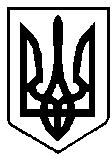 ВИКОНАВЧИЙ КОМІТЕТ вараської МІСЬКОЇ РАДИМайдан Незалежності 1, м.Вараш, Рівненська обл.,34403,  тел. /факс (03636) 2-45-19e-mail: rada@varash-rada.gov.ua  Код ЄДРПОУ 03315879П Р О Т О К О Л   № 8засідання  виконавчого  комітету 							      Від  09 червня 2021 року							Засідання розпочалося о 09.00 год.							Засідання закінчилося  о 10.30 год.	 					                Сесійна зала Присутні  на  засіданні члени виконкому:Мензул О.П. – міський голова, вів засіданняБойко В.С.Волинець М.С.Воскобойник І.С.Гаврилюк О.В.Дерев’янчук Г.М.           Ємельянов Я.В.Кульковець М.В. Онопрійчук О.В. Павлишин П.Я.Руднік О.О. Стецюк Д.В. Федорук О.С. Хондока Р.В. Ярошик О.В.Відсутні: Бортнік А.А.Денега С.В.Ординат О.Я.Патейчук А.В.Яковчук Р.В.Взяли участь у засіданні:Базелюк О.П.	- начальник управління документообігу та     організаційної роботиСавченко І.І.	- директор департаменту житлово-комунального господарства, майна та будівництва виконавчого комітетуСамохіна О.М.	- в.о. начальника служби у справах дітей виконавчого комітетуШвець Н.В.	- начальник відділу персоніфікованого обліку осіб, які мають право на пільги управління праці та соціального захисту населення виконавчого комітетуПрисутні на засіданні:Будь К.М.		- депутат міської радиГребьонкін В.П.   		- начальник відділу інформаційної політики та 	комунікацій виконавчого комітетуКот І.С.				- директор КП «УК «Житлокомунсервіс» ВМРКрищук Ю. С.		- кореспондент ТРК «Енергоатом»Працівники КП «УК «Житлокомунсервіс» ВМРПОРЯДОК ДЕННИЙ:	1. Про призначення управителів багатоквартирних будинків у місті Вараш (від 09.06.2021 №209).	2. Про внесення змін до рішення виконавчого комітету від 21.12.2020 №293 «Про утворення комісії щодо розгляду заяв окремих категорій громадян про призначення грошової компенсації за належні для отримання жилі приміщення» (від 07.06.2021 №203).	3. Про внесення змін до рішення виконавчого комітету від 21.12.2020 №292 «Про утворення комісії щодо розгляду заяв членів сімей осіб, які загинули (пропали безвісти), померли, та осіб з інвалідністю про призначення грошової компенсації» (від 07.06.2021 №204). 	4. Про створення Комісії з питань забезпечення житлом дітей-сиріт, дітей, позбавлених батьківського піклування, осіб з їх числа (від 07.06.2021 №205).	5. Про затвердження висновку служби у справах дітей про підтвердження місця проживання дитини ------, для її тимчасового виїзду за межі України (від 07.06.2021 №206).	6. Про затвердження висновку служби у справах дітей про підтвердження місця проживання дітей --------, для їх тимчасового виїзду за межі України (від 07.06.2021 №207).	7. Про встановлення опіки над малолітньою дитиною, позбавленою батьківського піклування, ----- та призначення опікуном громадянина ------ (від 07.06.2021 №208).Голосували за порядок денний в цілому: за–14; проти–0; утримались–0.	На засіданні з’явився член виконавчого комітету Бойко С.В.СЛУХАЛИ: 1. Про призначення управителів багатоквартирних будинків у місті ВарашДоповідала: І. Савченко, директор департаменту житлово-комунального господарства, майна та будівництва виконавчого комітетуВИСТУПИЛИ: 	Працівники КП «УК «Житлокомунсервіс» ВМР, які висловились проти прийняття даного рішення, яке призведе до масового вивільнення працівників та погіршення надання якості послуг з утримання будинків населенню міста.	Павлишин П.Я., член виконавчого комітету, який висловив зауваження щодо найвищого тарифу КП «УК «Житлокомунсервіс» ВМР, зокрема складової «Винагорода управителю». Також  зазначив, що результати конкурсу з призначення управителя багатоквартирного будинку у м.Вараш - є проявом ринкових, конкурентних відносин; нижча ціна послуги з управління багатоквартирним будинком є вигідніша населенню міста. Однією з проблем місцевих комунальних підприємств є високі адміністративні витрати.	Кот І.С., директор КП «УК «Житлокомунсервіс», яка повідомила, що така вартість послуги підприємства з управління багатоквартирним будинком зумовлена господарською діяльністю комунального підприємства: сплата більшої кількості податків,  офіційним оформленням всіх працівників та їх соціальним захистом, обслуговування будинків з тривалим терміном експлуатації. Також висловила зауваження щодо роботи конкурсної комісії.	Будь К.М., депутат міської ради, яка висловила також зауваження до роботи конкурсної комісії, зокрема щодо допущення до участі у конкурсі претендентів, у яких були зауваження до поданих документів.	Волинець М.С., член виконавчого комітету, який інформував, що формування тарифу комунального підприємства, з певною системою оподаткування, відрізняється від формування тарифу суб’єкта підприємницької діяльності зі спрощеною системою оподаткування.    	Мензул О.П., міський голова, який повідомив, що вперше конкурс на управителя багатоквартирним будинком відбувся з декількома учасниками. При розгляді пропозицій брався до уваги середньозважений тариф у регіоні. За результатами обговорення, запропонував зняти з розгляду даний проєкт рішення для додаткового опрацювання даного питання. Голосували за пропозицію: за – 11; проти – 3; утримались – 1.ВИРІШИЛИ: підтримати пропозицію.СЛУХАЛИ: 2. Про внесення змін до рішення виконавчого комітету від 21.12.2020 №293 «Про утворення комісії щодо розгляду заяв окремих категорій громадян про призначення грошової компенсації за належні для отримання жилі приміщення»Доповідала: Н. Швець, начальник відділу персоніфікованого обліку осіб, які мають право на пільги управління праці та соціального захисту населення виконавчого комітетуГолосували: за – 15; проти – 0; утримались – 0.ВИРІШИЛИ: рішення №208 додається.СЛУХАЛИ: 3. Про внесення змін до рішення виконавчого комітету від 21.12.2020 №292 «Про утворення комісії щодо розгляду заяв членів сімей осіб, які загинули (пропали безвісти), померли, та осіб з інвалідністю про призначення грошової компенсації»Доповідала: Н. Швець, начальник відділу персоніфікованого обліку осіб, які мають право на пільги управління праці та соціального захисту населення виконавчого комітетуГолосували: за – 15; проти – 0; утримались – 0.ВИРІШИЛИ: рішення №209 додається.СЛУХАЛИ: 4. Про створення Комісії з питань забезпечення житлом дітей-сиріт, дітей, позбавлених батьківського піклування, осіб з їх числаДоповідала: О. Самохіна, в.о. начальника служби у справах дітей виконавчого комітетуГолосували: за – 15; проти – 0; утримались – 0.ВИРІШИЛИ: рішення №210 додається.	Засідання залишив член виконавчого комітету Хондока Р.В.СЛУХАЛИ: 5. Про затвердження висновку служби у справах дітей про підтвердження місця проживання дитини ------, для її тимчасового виїзду за межі УкраїниДоповідала: О. Самохіна, в.о. начальника служби у справах дітей виконавчого комітетуГолосували: за – 14; проти – 0; утримались – 0.ВИРІШИЛИ: рішення №211 додається.СЛУХАЛИ: 6. Про затвердження висновку служби у справах дітей про підтвердження місця проживання дітей -------, для їх тимчасового виїзду за межі УкраїниДоповідала: О. Самохіна, в.о. начальника служби у справах дітей виконавчого комітетуГолосували: за – 14; проти – 0; утримались – 0.ВИРІШИЛИ: рішення №212 додається.СЛУХАЛИ: 7. Про встановлення опіки над малолітньою дитиною, позбавленою батьківського піклування, ----та призначення опікуном громадянина -----Доповідала: О. Самохіна, в.о. начальника служби у справах дітей виконавчого комітетуГолосували: за – 14; проти – 0; утримались – 0.ВИРІШИЛИ: рішення №213 додається.Міський голова						Олександр МЕНЗУЛ